Baccalauréat Professionnel Maintenance des Systèmes de Production Connectés 
Épreuve E2	PREPARATION D’UNE INTERVENTION 
Sous-épreuve E2. b	Préparation d’une intervention de maintenanceCORRIGEENCAISSEUSE CERMEX                           Matériel autorisé :L’usage de la calculatrice avec mode examen actif est autorisé.   L’usage de calculatrice sans mémoire, « type collège » est autorisé :En partant de la mise en situation, de la problématique et de l’ordre de travail du DTR 5/14.Il est décidé de procéder à l’intervention le Jeudi 23 Mars.Techniciens sont mobilisés :Vous (Maint 1) êtes chargé :   
- De la fabrication du support de vérin
- De la dépose de l’ensemble pneumatique sur la partie encaissage. 
- De l’Installation du vérin électrique IO-Link.
Le deuxième technicien (Maint 2) est chargé de la mise en place de l’automate rétrofité et du maître IO-Link fourni par le fabricant du système. (voir DTR19)Q1.1 – Indiquer les opérations principales que vous devez mettre en œuvre lors de l’intervention.             – Donner le niveau de maintenance de cette intervention. 1er niveau (réglage simple) 2ème niveau (dépannages par échange standard et opérations mineures) 3ème niveau (identification et diagnostic des pannes, réparations par échanges de composants) 4ème niveau (travaux importants de maintenance avec équipements et encadrement spécialisé) 5ème niveau (rénovation, reconstruction ou réparations importantes par constructeur ou entreprise spécialisée)Q1.2 – A l’aide du Dossier Technique et Ressources, lister et nommer les documents qui seront utiles pour l’intervention.Vous devez planifier l’intervention en tenant compte des données ci-après.Q1.3 – Après avoir complété le planning ci-dessous en sachant qu’il est demandé que les deux techniciens n’interviennent pas en même temps sur le système, indiquer les plages horaires disponibles pour votre intervention.             – Plage(s) d’intervention qui restera disponible(s) pour Maint 1 : Q2.1 – Identifier les risques potentiels liés à votre intervention (cocher les risques identifiés)Quels sont les risques liés à l'intervention ?Q2.2 – En fonction des risques identifiés, identifier les moyens de préventionQ3.1 – Identifier les différentes consignations et les moyens à mettre en œuvre sur le système encaisseuse CERMEXQ 3.2 – Identifier et inventorier (à l’aide des illustrations ci-après) et cocher les moyens de prévention nécessaires à la réalisation de la consignation électrique.Q3.3 – Quel doit-être votre niveau d’habilitation minimum sachant que vous allez consigner le système pour votre propre compte ?          – Le deuxième technicien peut-il être habilité B1V ?Justifier : Q 3.4 – Compléter le tableau ci-dessous concernant les différentes étapes de la consignation de l’équipement :Sous la conduite de votre professeur et en fonction de ces consignes, procéder à la préparation de votre intervention.Q1Organiser son interventionDTR de 1 à 19/19Temps conseillé :10 minutesOpération 1Opération 2Opération 3Le service maintenancePréconisations constructeur Maint 1 (vous)Fabrication support vérin : 2hMaint 1 (vous)Dépose ensemble pneumatique
partie encaissage : 1hMaint 1 (vous)Pose vérin électrique :1hMaint 2 Préparation automate : vérifications 2hMaint 2 Remplacement de l’automate :1hMaint 2 Pose du Maitre IO-Link :1hDéjà programmée à l’agenda Nombre d’intervenants : 2Réunion qualité (Maint 1) : 10h-12hHoraire journée Réunion sécurité (Maint 1) : 16h-17h8h-17h (pause déjeuner :12h-13h)Rendez-vous fournisseur (Maint 2) : 8h-9hDateJeudi 23 marsJeudi 23 marsJeudi 23 marsJeudi 23 marsJeudi 23 marsJeudi 23 marsJeudi 23 marsJeudi 23 marsJeudi 23 marsJeudi 23 mars8h-9h9h-10h10h-11h11h-12h12h-13h13h-14h14h-15h15h-16h16h-17hMaint 1Maint 2Intervention(s)Maint 1Intervention(s)Maint 2Q2Les risques pour les biens et les personnesDTR 15/19Temps conseillé :5 minutesRisques électriquesRisques d’incendieRisques de chute de hauteurRisques biologiquesRisques mécaniquesRisques liés aux agents biologiquesRisques atomiquesRisques pour la santéRisques liés à la manutention mécaniqueRisques de trébuchement, heurtsBrancher le système à la terreMettre un masque à gazUtiliser un matériel de manutention en bon étatUtiliser un casque mp4 anti-bruitCondamner la vanne d'alimentation en air compriméUtiliser un chariot élévateurSe protéger avec des équipements de protection individuelleMettre des cadenas de consignationRéaliser la consignation électriqueUtiliser un échafaudageQ3La consignation du systèmeDTR 15/19Temps conseillé :15 minutesConsignationMoyenCadenas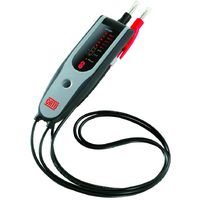 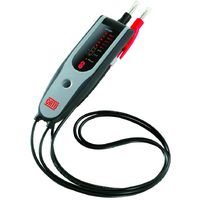 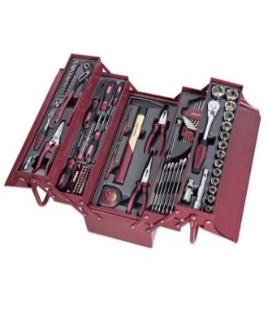 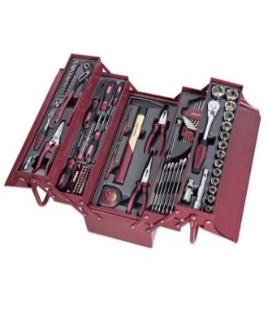 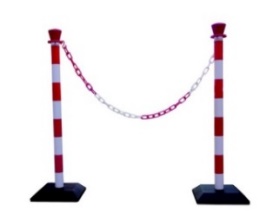 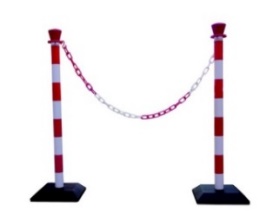 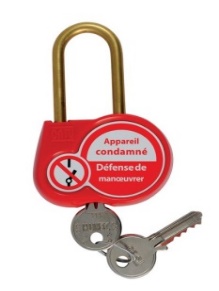 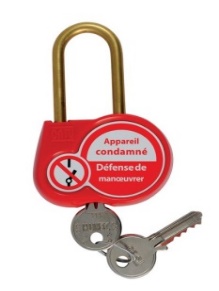 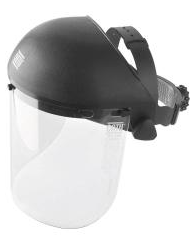 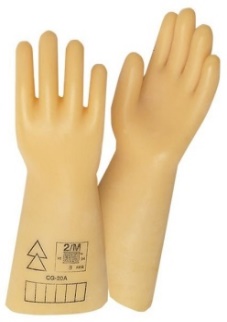 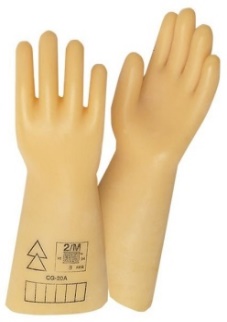 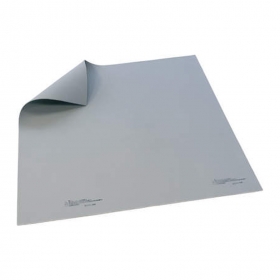 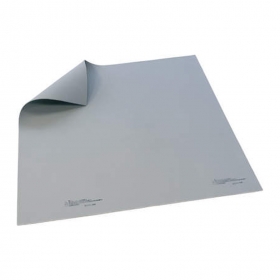 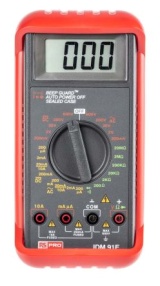 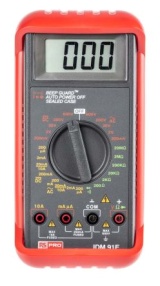 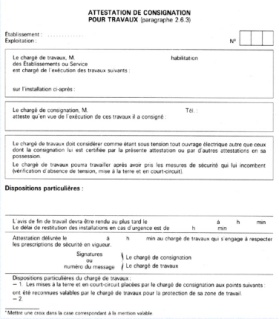 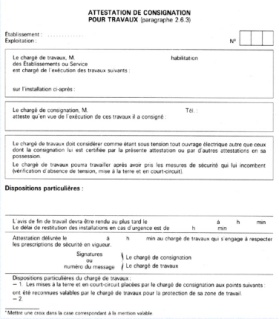 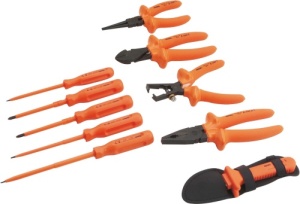 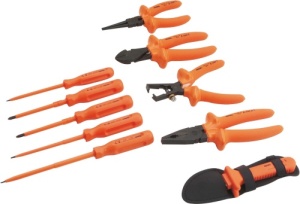 B0B1VB2BC BROUINONEtapesActionComposant sur lequel vous agissezÉquipements de protection1Pré-identification2345Effectuer la VAT :5.15.25.35.45.56Mise à la terre et en court-circuitQ4Partie Pratique Sur le plateau technique DTR de16 à 19/19Temps conseillé :90 minutesActions à mettre en œuvreActions à mettre en œuvreEn autonomieEn autonomiePrésence évaluateurPrésence évaluateurPréparer son interventionPréparer son interventionPréparer son interventionQ4.1Identifier et situer le ou les dispositifs de sécurité interne du bien.Identifier et situer le ou les dispositifs de sécurité interne du bien.Q4.2Préparer le système pour une mise à l’arrêtPréparer le système pour une mise à l’arrêtConsigner le systèmeConsigner le systèmeConsigner le systèmeQ4.3Consigner le système (en présence et après accord du professeur)Consigner le système (en présence et après accord du professeur)Préparer le bien Préparer le bien Préparer le bien Q4.4Préparer la zone d’interventionPréparer la zone d’interventionQ4.5Préparer le bien pour une mise en servicePréparer le bien pour une mise en serviceQ4.6Déconsigner le systèmeDéconsigner le systèmeQ4.7Vérifier la présence et les niveaux des énergies d’alimentationVérifier la présence et les niveaux des énergies d’alimentationQ4.8Vérifier l’efficacité de la chaîne de sécuritéVérifier l’efficacité de la chaîne de sécuritéQ4.9Mettre le bien en position initialeMettre le bien en position initialeQ4.10Participer à la mise en œuvre des procédures de remise en serviceParticiper à la mise en œuvre des procédures de remise en serviceQ4.11Vérifier le bon fonctionnement du systèmeVérifier le bon fonctionnement du systèmeRespecter les règles environnementalesRespecter les règles environnementalesRespecter les règles environnementalesQ4.12Le respect des règles environnementales sera évalué tout au long de l’intervention (C1.62 et C1.63)Le respect des règles environnementales sera évalué tout au long de l’intervention (C1.62 et C1.63)Identifier et maîtriser les risques pour les biens et les personnesIdentifier et maîtriser les risques pour les biens et les personnesIdentifier et maîtriser les risques pour les biens et les personnesQ4.13La maîtrise des risques sera évaluée tout au long de l’intervention (C1.73 et C1.74)La maîtrise des risques sera évaluée tout au long de l’intervention (C1.73 et C1.74)